Anmeldekarte 
für den Jugendarbeitspreis 2019/2020 für Demokratie, Partizipation und politisches Handeln
Wir legen geWAHLtig los! Eure Aktionen sind unsere erste Wahl!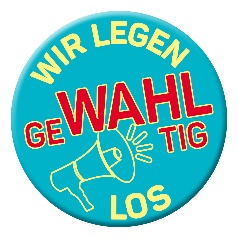 Wir bewerben uns um eine Auszeichnung beim Jugendarbeitspreis 2019/2020 des Bezirksjugendrings Oberpfalz.Kontaktperson für Rückfragen (Name, E-Mail, Telefon):_______________________________________________________________________________________________Der Bewerbung sollte als Anlage noch entsprechendes Dokumentationsmaterial beiliegen, u.a. Flyer, Presseberichte, ausgewähltes Bildmaterial (mindestens 1 Bild, maximal 10 Bilder, mind. 150kB/Foto) oder Video-/Tonaufnahmen, inkl. Angaben zu Urheber/-in und sofern nötig eine Einverständniserklärung der Teilnehmenden.Ich, _____________________________________________ (Vorname, Name der Kontaktperson)willige in die Speicherung meiner personenbezogenen Daten ein.           	  		 ja           neinWir sind damit einverstanden, dass unsere Aktion/unser Projekt inkl. Dokumentationsmaterial im Rahmen der Öffentlichkeitsarbeit des 
Bezirksjugendrings Oberpfalz und ggf. des Bayerischen Jugendrings 
sowie während der Preisverleihung und zu Dokumentationszwecken 
verwendet wird. Wir versichern, dass dem mitgeschickten Dokumentations-material (Bilder, Videos, Tonaufnahmen) Angaben zu Urheber/-in und sofern
nötig eine Einverständniserklärung der Teilnehmenden beiliegen.			 ja           neinMit den Datenschutzhinweisen bin ich einverstanden. Die personenbezogenen Daten sowie Bild-, Ton- und Filmaufnahmen werden nur so lange gespeichert, wie das für ihre jeweilige Nutzung erforderlich ist. Danach werden sie unwiderruflich gelöscht. Die Einwilligung kann jederzeit ganz oder teilweise widerrufen werden. Datenschutzhinweise unter http://www.bezirksjugendring-oberpfalz.de/datenschutz )Ort, Datum					    	 Unterschrift 									(bei Minderjährigen Unterschrift der Eltern bzw. des alleinigen Personensorgeberechtigten)Datum der Einreichung:		Name Veranstalter/-innen:Projekttitel:Datum und Ort der Veranstaltung:Durchgeführt von:(Hauptamt/Ehrenamt)Teilnehmer/-innen – Zielgruppe:Inhalt:Ablauf:Ziele:Sonstiges:(Besonderheiten, Schwierigkeiten, Erfolge, etc.)